UNIVERSIDADE DO EXTREMO SUL CATARINENSE – UNESCPró-Reitoria AcadêmicaDiretoria de Pesquisa e Pós-GraduaçãoPrograma De Pós-Graduação em Saúde Coletiva (Mestrado Profissional) Recomendado pela CAPES – Homologado pelo CNE – Portaria nº 609, de 14.03.2019.Criciúma, ____ de ______ de 20___.AoColegiado de Coordenação do Programa de Pós-Graduação em Saúde Coletiva (Mestrado Profissional)Eu, ______________________________________________________ matriculado(a) no Programa de Pós Graduação em Saúde Coletiva (PPGSCol), tendo como orientador(a) o(a) prof(a) __________________________________________________, venho por meio deste requerer o trancamento no curso de Mestrado em Saúde Coletiva, pelo prazo de 6 (seis) meses, pelos motivos ao final expostos.Ao fazer esta solicitação, estou ciente de que:1) Esta solicitação de trancamento será analisada em Reunião do Colegiado de coordenação do Programa De Pós-Graduação em Saúde Coletiva (PPGSCol) e somente a partir do mês subsequente ao deferimento do pedido por aquele Colegiado, é que iniciará a suspensão da cobrança das parcelas (mensalidades) vincendas, a qual perdurará pelo período do respectivo trancamento.2) De acordo com o Regulamento do PPGSCol (Resolução 3/2015/CÂMARA PROPEX), o trancamento é valido pelo período máximo de 6 (seis) meses e não poderá ser prorrogado.3) Após o término do período de trancamento, o acadêmico deverá retornar regularmente às atividades previstas no Programa ou formalizar pedido de desligamento através do Requerimento de Desistência. Motivo do trancamento:____________________________________________________________________________________________________________________________________________________________________________________________________________________.Atenciosamente,__________________________________Assinatura do(a) Mestrando(a)Ciente,___________________________________         Assinatura do(a) Orientador(a)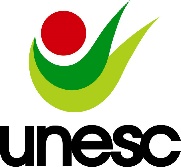 